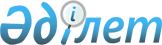 Ақтоғай ауданы әкімдігінің 2016 жылғы 10 қазандағы № 246 "Ақтоғай ауданының ұйымдарына мүгедектер үшін жұмыс орындарының квотасын белгілеу туралы" қаулысының күші жойылды деп тану туралыПавлодар облысы Ақтоғай ауданының әкімдігінің 2021 жылғы 14 желтоқсандағы № 333 қаулысы. Павлодар облысының Әділет департаментінде 2021 жылғы 23 желтоқсанда № 25959 болып тіркелді
      Қазақстан Республикасының "Құқықтық актілер туралы" Заңының 27-бабы 1-тармағына сәйкес, Ақтоғай ауданы әкімдігі ҚАУЛЫ ЕТЕДІ:
      1. Ақтоғай ауданы әкімдігінің "Ақтоғай ауданының ұйымдарына мүгедектер үшін жұмыс орындарының квотасын белгілеу туралы" 2016 жылғы 10 қазандағы № 246 (Нормативтік құқықтық актілерді мемлекеттік тіркеу тізілімінде № 5259 болып тіркелген) қаулысының күші жойылды деп танылсын.
      2. Осы қаулының орындалуына бақылау жасау аудан әкімінің жетекшілік ететін орынбасарына жүктелсін.
      3. Осы қаулы алғашқы ресми жарияланған күнінен кейін күнтізбелік он күн өткен соң қолданысқа енгізіледі.
					© 2012. Қазақстан Республикасы Әділет министрлігінің «Қазақстан Республикасының Заңнама және құқықтық ақпарат институты» ШЖҚ РМК
				
      Ақтоғай ауданының әкімі 

К. Арынов
